Leçon 1.3	 Devoirs 1	       		      Nom ___________________________________A. L’Heure: Write out the time, in French, you do the following activities:exemple: shower		Il est six heures dix. (6h10)1. get dressed		_____________________________2. eat breakfast		_____________________________4. go to school		_____________________________5. eat lunch			_____________________________6. start French class	_____________________________7. do homework		_____________________________8. watch TV			_____________________________9. talk on the phone	_____________________________10. go to bed		_____________________________B. L’Heure: Write the following times in French.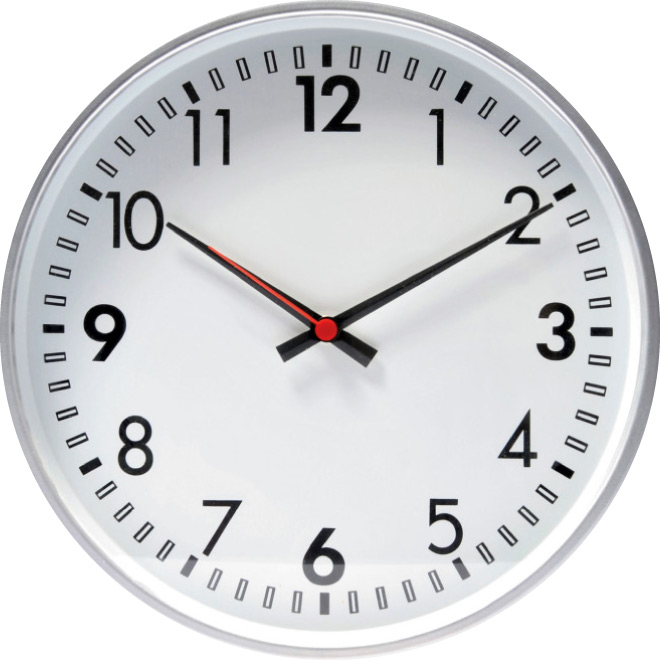 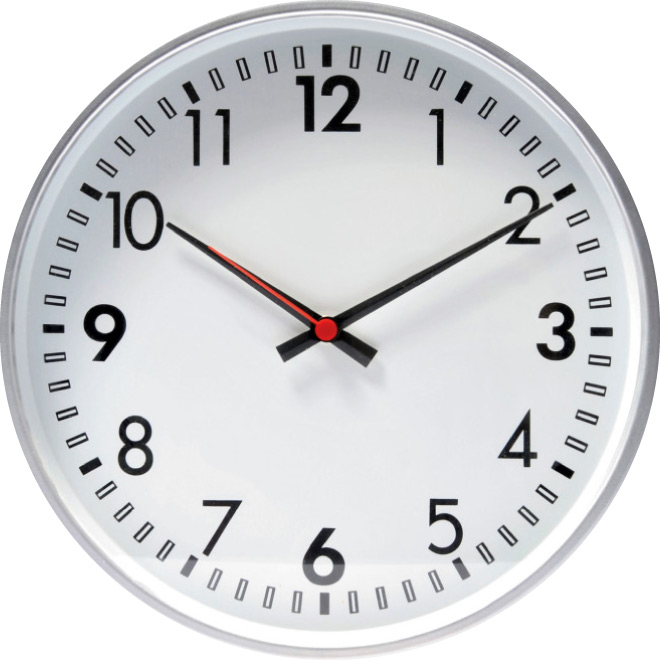 1 _______________________________________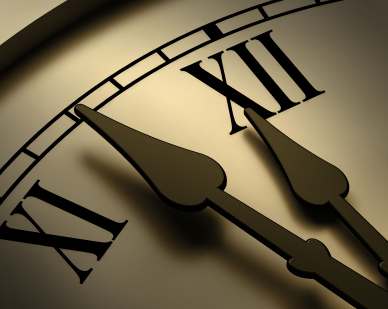 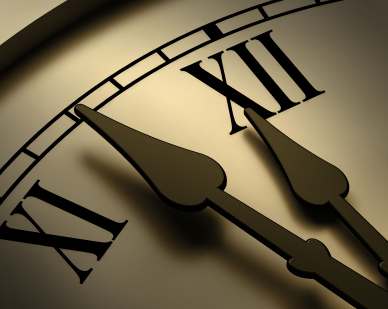 2 _______________________________________3 _______________________________________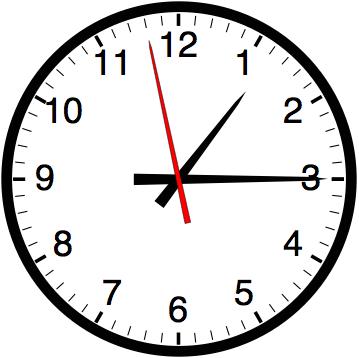 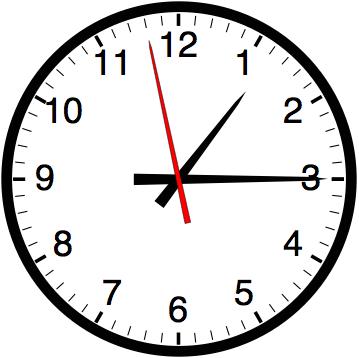 4 _______________________________________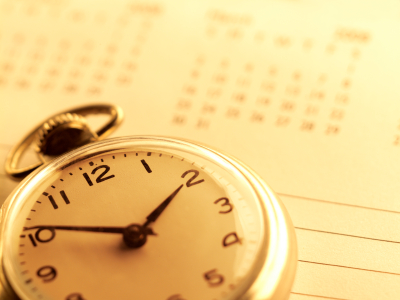 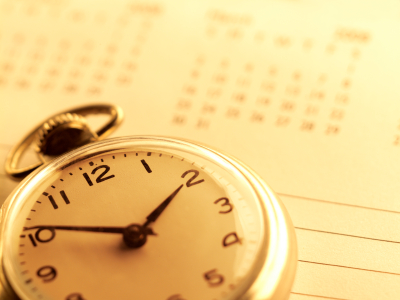 5 _______________________________________6 _______________________________________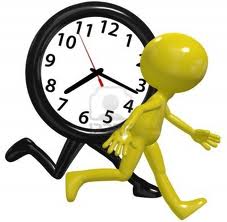 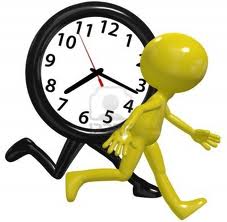 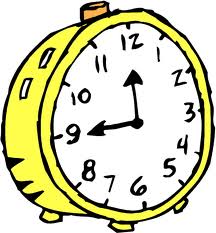 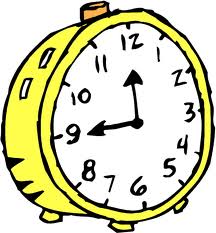 7 _______________________________________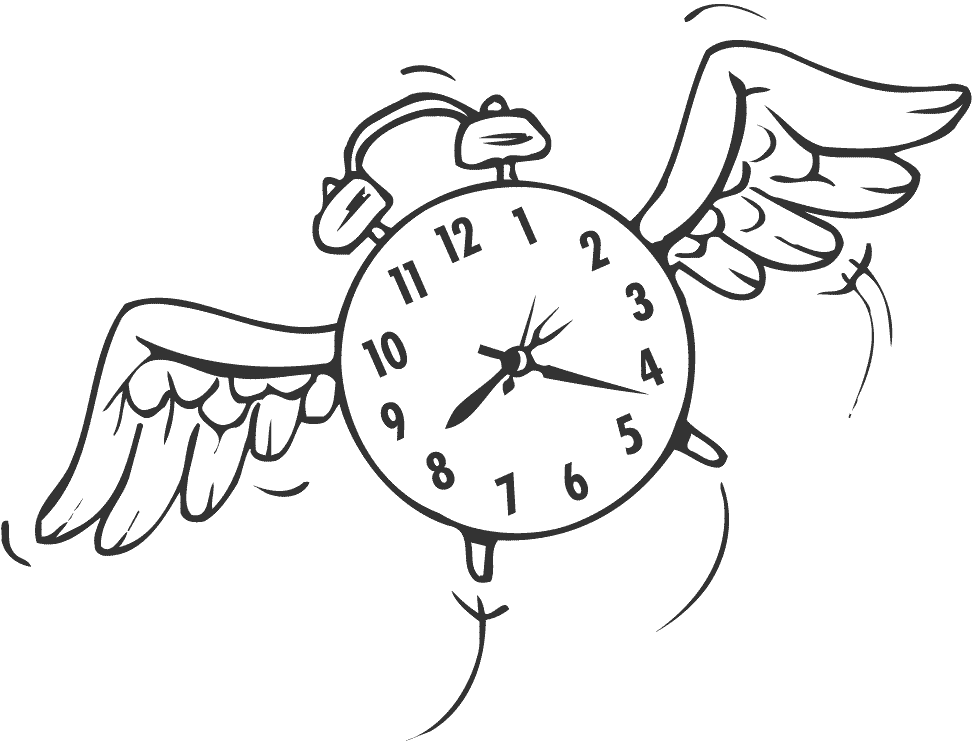 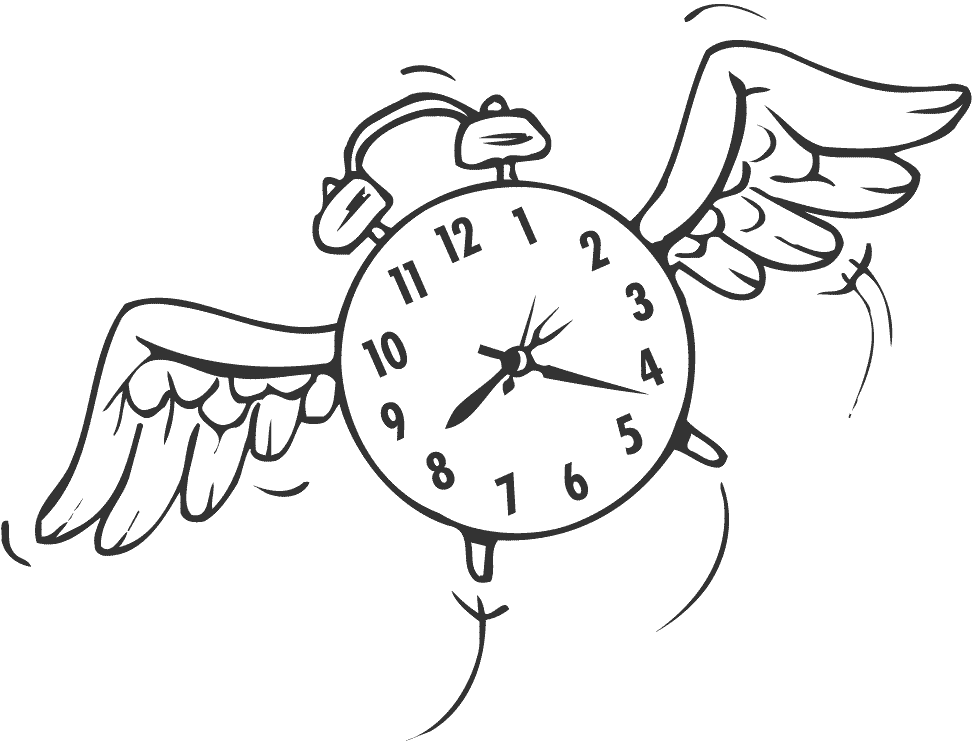 C.  Une Introduction:  Write out, in French, a short but complete conversation between two students getting to know each other.  Include elements from each vocab list.  Student 1 ______________________________________________________________Student 2 ______________________________________________________________Student 1 ______________________________________________________________Student 2 ______________________________________________________________Student 1 ______________________________________________________________Student 2 ______________________________________________________________Student 1 ______________________________________________________________Student 2 ______________________________________________________________Student 1 ______________________________________________________________Student 2 ______________________________________________________________Student 1 ______________________________________________________________Student 2 ______________________________________________________________Student 1 ______________________________________________________________Student 2 ______________________________________________________________